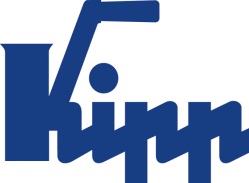 Comunicado de imprensa 	Sulz am Neckar, junho 2017Novo visual com a mesma função comprovadaProdutos de aço inoxidável KIPP: agora com o novo look foscoAlavanca de aperto, alavanca excêntrica, puxadores industriais: muitos dos dispositivos de controle e operação comprovados da KIPP estão disponíveis a partir de agora com atraente visual em aço inoxidável. Os produtos jateados com superfície fosca são práticos, além de ampliar a linha de produtos. Eles apresentam vantagens adicionais como resistência à corrosão, durabilidade e um decente design. Por motivos de higiene, é obrigatório o uso de produtos fabricados em aço inoxidável na indústria alimentícia ou química. Devido à sua alta durabilidade e possibilidade de higienização, são utilizados também nos setores de engenharia mecânica, precisamente nas áreas sensíveis ou para aplicação externa. Além disso, produtos em aço inoxidável se encontram aplicados na construção de veículos, assim como em equipamentos de armazenagem e operação. Neste caso, a vantagem do material se sobressai: graças à superfície fosca, os dispositivos de controle e operação apresentam um design com fundo decente, ao contrário da versão polida. Além disso, o material não reflete, sendo de grande vantagem, quando equipamentos utilizam sensores óticos. A partir de agora, a HEINRICH KIPP WERK oferece também todos os práticos manípulos estrela e de quatro pontas na versão de aço inoxidável e com rosca macho. Os pinos roscados são unidos mecanicamente ao corpo básico por meio de um pino de travessa. Desta maneira, é possível obter facilmente altos torques. Os novos produtos da KIPP em aço inoxidável já se encontram em estoque para entrega. Caracteres com espaços:Headline:	60 caracteresPre-head:	41 caracteresTexto:	1.532 caracteresTotal:	1.633 caracteresHEINRICH KIPP WERK KGStefanie Beck, MarketingHeubergstraße 272172 Sulz am NeckarTelefone: +49 7454 793-30E-mail: stefanie.beck@kipp.com Outras informações e fotos de imprensaVeja www.kipp.com, região: Alemanha, Rubrica: News/área de imprensaFoto	Direitos de imagem: autorizado para publicação isenta de licença e de honorários em meios de comunicação especializados. Com o pedido de indicação de fonte e documento. Produtos de aço inoxidável KIPP: agora com o novo look fosco. Foto: KIPP 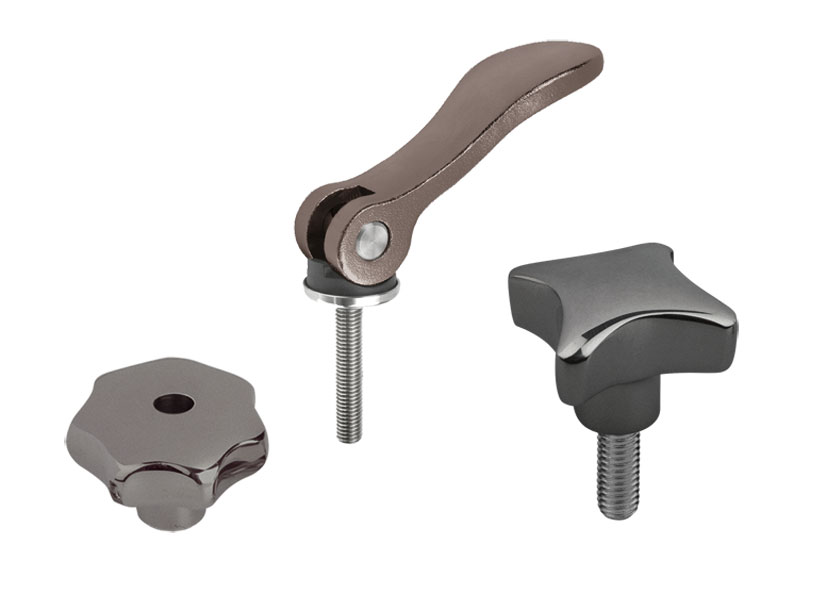 Arquivo de imagem: KIPP-Edelstahlprodukte-gestrahlt.jpg